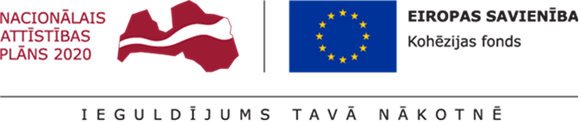 APSTIPRINĀTSVentspils brīvostas pārvaldes2020.gada 20.jūlijāIepirkumu komisijas sēdēATKLĀTA KONKURSA“Būvuzraudzības darbu izpilde objektā “Pievadceļu attīstība Ventspils brīvostas teritorijā esošajiem termināļiem un industriālajām zonām 2020.gadā – Ventas tilta seguma virskārtas atjaunošana, Ventspilī””ar identifikācijasNr. VBOP 2020/ 56 KFNOLIKUMAGROZĪJUMI Nr.1Ventspils, 2020.gads1.Izteikt nolikuma 3.2.punktu šādā redakcijā:“3.2. Ar Iepirkuma dokumentiem Ieinteresētais piegādātājs var iepazīties un saņemt tos elektroniski bez maksas Ventspils brīvostas pārvaldes mājas lapā internetā EIS www.eis.gov.lv un http://www.portofventspils.lv/lv/publiskie-iepirkumi, un, kā arī iepazīties ar Iepirkuma dokumentiem drukātā veidā bez maksas Ventspils brīvostas pārvaldē Jāņa ielā 19, Ventspilī, 202.kabinetā līdz 2020.gada 10.augustam plkst.1600, darba dienās no plkst. 800 līdz 1200 un no 1300 līdz 1700, piektdienās līdz plkst.1600, iepriekš vienojoties ar Pasūtītāja kontaktpersonu par apmeklējuma laiku.”2.Izteikt nolikuma 10.1.punktu šādā redakcijā:“10.1. Finanšu piedāvājumā jāiekļauj dokumenti, atbilstoši EIS e-konkursu apakšsistēmā šī konkursa sadaļā publicētajām veidlapām un sekojoša informācija:Parakstīts un aizpildīts Pretendenta pieteikums (saskaņā ar šī nolikuma 2., 2.1.pielikumu).”3.Izteikt nolikuma 11.1.punktu šādā redakcijā:“11.1. Piedāvājums jāiesniedz līdz 2020.gada 10.augustam plkst. 1600 elektroniski EIS e-konkursu apakšsistēmā vienā no zemāk minētajiem formātiem. Katra iesniedzamā dokumenta formāts var atšķirties, bet ir jāievēro šādi iespējamie veidi:izmantojot EIS e-konkursu apakšsistēmas piedāvātos rīkus, aizpildot minētās sistēmas e-konkursu apakšsistēmā šī konkursa sadaļā ievietotās formas;elektroniski aizpildāmos dokumentus, sagatavojot ārpus EIS e-konkursu apakšsistēmas un augšupielādējot sistēmas attiecīgajās vietnēs aizpildītas PDF formas, t.sk. ar formā integrētajiem failiem (šādā gadījumā pretendents ir atbildīgs par aizpildāmo formu atbilstību dokumentācijas prasībām un formu paraugiem, kā arī dokumenta atvēršanas un nolasīšanas iespējām).”4.Izteikt nolikuma 11.4.punktu šādā redakcijā:“11.4. Piedāvājumu atvēršana sākas tūlīt pēc piedāvājumu iesniegšanas termiņa beigām. Piedāvājumu atvēršanas sanāksme notiks Ventspils brīvostas pārvaldē Jāņa ielā 19, Ventspilī 2020.gada 10.augustā plkst. 1600. Iesniegto piedāvājumu atvēršanas procesam var sekot līdzi tiešsaistes režīmā EIS e-konkursu apakšsistēmā. Pretendents var piedalīties piedāvājumu atvēršanas sanāksmē klātienē.”5. Izteikt Pielikumu Nr.2 (Pretendenta pieteikuma veidlapa) jaunā redakcijā, kas pievienota šiem grozījumiem. 